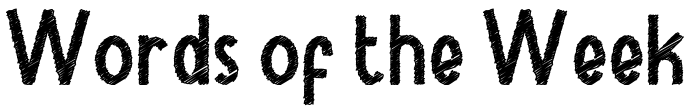 Autumn 2Week 5To support your child with their word reading, each week we will be sending home a list of the focus sounds/words that your child has been learning in school in addition to their decodable reading books. Please spend time reading these sounds/words at home.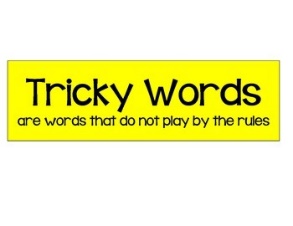 To support your child with their word reading, each week we will be sending home a list of the focus sounds/words that your child has been learning in school in addition to their decodable reading books. Please spend time reading these sounds/words at home.To support your child with their word reading, each week we will be sending home a list of the focus sounds/words that your child has been learning in school in addition to their decodable reading books. Please spend time reading these sounds/words at home.This week is review week. Use your phonics knowledge to read and then write each of the sentences below: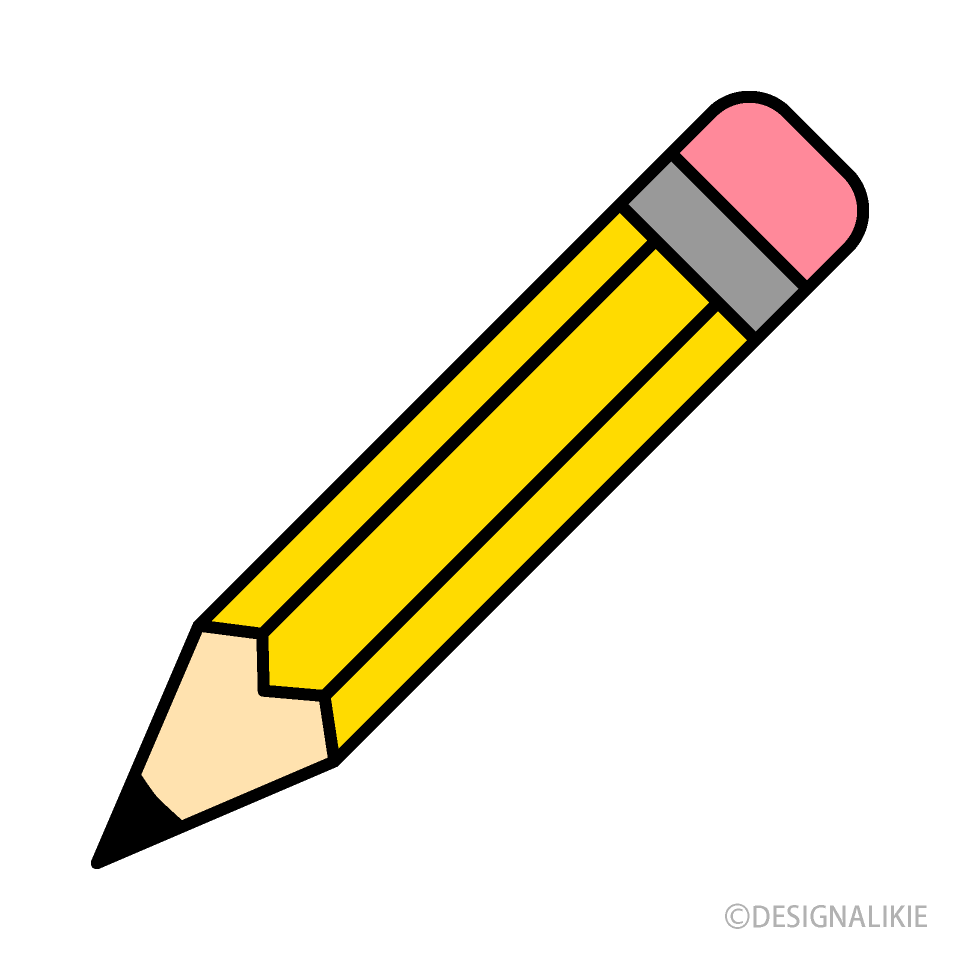 The child saw the spider and cried.I am making a cake.Most blossoms drop from the trees in spring.It is fun to eat a sweet treat.The child is jumping for a prize.Tricky wordsThese words cannot be read phonetically as they break some of the phonics rules! Practise reading these words from sight.housemousewaterwanttheypuresurecouldwouldshouldoursomecomeloveyourpeopletheirohMrMrsMsaskweretherelittleheretodayonetheirwhenwhathereTricky wordsThese words cannot be read phonetically as they break some of the phonics rules! Practise reading these words from sight.housemousewaterwanttheypuresurecouldwouldshouldoursomecomeloveyourpeopletheirohMrMrsMsaskweretherelittleheretodayonetheirwhenwhathereThis week is review week. Use your phonics knowledge to read and then write each of the sentences below:The child saw the spider and cried.I am making a cake.Most blossoms drop from the trees in spring.It is fun to eat a sweet treat.The child is jumping for a prize.Scan this code using a phone or IPad to watch helpful videos and find downloadable resources linked to the sounds.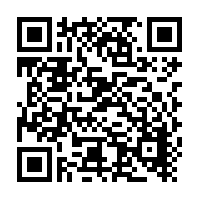 Scan this code using a phone or IPad to watch helpful videos and find downloadable resources linked to the sounds.